Don à l’association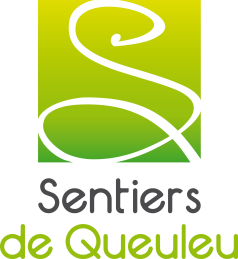 LES SENTIERS DE QUEULEU48, rue de Queuleu  57070 METZ sentiersdequeuleu@gmail.com / www.sentiersdequeuleu.frTél : 06 12 19 98 54ANNEE 20 ..NOM :………………………………………………………….PRENOM :……………………………………………………….... ADRESSE :……………………………………………………………………………………………………………………………CODE POSTAL :…………………………………………......VILLE :……………………………………………………………..TELEPHONE :……………………………………………......COURRIEL :………………………………………......................Je fais un don du montant de …… Euros, je règle parespèceschèque à l’ordre de : Association Les Sentiers de Queuleu.Fait à :                                                                                 Le :                                                                   Signature 